Adı Soyadı	:									Alınan Not :No		:AKSARAY 75.YIL MESLEKİ VE TEKNİK ANADOLU LİSESİ 2019-2020 EĞİTİM-ÖĞRETİM YILIELEKTRİK-ELEKTRONİK TEKNOLOJİSİ ALANI 10-ELK SINIFLARIELEKTRİK – ELEKTRONİK ESASLARI DERSİ 1.DÖNEM 2.YAZILI DEĞERLENDİRME SINAVIModül : 	1.Elektriğin Temel Esasları. Modül-2 Doğru Akım EsaslarıSORULAR1.S. Bir iletkenden geçen akım, iletkene uygulanan gerilimle doğru, iletkenin direnci ile ters orantılıdır. Tanımı aşağıdakilerden hangisidir?a) Ohm Kanunu 		b)Kirşofun Gerilimler Kanunu		c)Joule Kanunu		d)Kirşof un Akımlar Kanunu2.S.Kapalı bir elektrik devresinde devreye uygulanan gerilim, dirençler üzerine düşen gerilimlerin toplamına eşittir. Tanımı aşağıdakilerden hangisidir?a) Ohm Kanunu 		b)Kirşofun Gerilimler Kanunu		c)Joule Kanunu		d)Kirşof un Akımlar Kanunu3.S. Seri bağlı direnç devresinde aşağıdakilerden hangisi söylenemez?a)Dirençler üzerinde devre akımı dolaşır.				B) Dirençler üzerine düşen devre gerilimi birbirine eşittir.c)Dirençler üzerine düşen gerilimlerin toplamı uygulanan gerilime eşittir.	d)Dirençler arka arkaya bağlıdırlar.4. Bir elektrik devresinde devre gerilimi 12 volt devre direnci 4 ohm dur. Devre akımı aşağıdakilerden hangisidir?a)48 amper		b)3 Amper		c)16 amper	d)5 amper5. 12 ve 4 ohm luk iki direnç paralel bağlanmıştır. Eşdeğer direnç aşağıdakilerden hangisidir?a)1 ohm			b)2 ohm		c)16 ohm		d)4 ohm6.İki adet 10 ohm direnç seri bağlanmıştır. Toplam direnç aşağıdakilerden hangisidir?a)5ohm		b)9 ohm		c)20 ohm		d)15 ohm7.SAşağıdaki formüllerden  hangisi ohm kanununu içermez?a)V=I X R		b)I=V/R			c)R=V/I		d)I=R/V8.S.Aşağıdakilerden hangisi doğru akım kaynağı değildir?.aPil	b)Dinamo		c)Akü		d)Alternatör9.S. Bir düğüm noktasına gelen akımların toplamı o düğüm noktasını terk eden akımların toplamına eşittir. Tanımı aşağıdakilerden hangisidir?a) Ohm Kanunu 		b)Kirşofun Gerilimler Kanunu		c)Joule Kanunu		d)Kirşof un Akımlar Kanunu10.S.Serbest elektron sayısı 4 olan maddelere ………………………… denir.a)İletken		b)yarıiletken 		c)yalıtkan 		d)proton11.S.Serbest elektron sayısı 5 ve daha fazla olan maddelere ………………… denir.a)İletken		b)yarıiletken 		c)yalıtkan 		d)proton12.S.Zaman göre yönü ve şiddeti değişmeyen akıma ………………… denir.a)doğru akım		b)alternatif akım 	c)Elektrik Akımı 	d)değişen doğru akım13.S.Zamana görü yönü değişmeyen fakat değeri değişen akıma………………… denir.a)doğru akım		b)alternatif akım 	c)Elektrik Akımı 	d)değişen doğru akım14.S.Zaman göre yönü ve şiddeti değişen akıma ………………… denir.a)doğru akım		b)alternatif akım 	c)Elektrik Akımı 	d)değişen doğru akım15.S.………………… üretecin artı kutbundan eksi kutbuna doğru akar.a)doğru akım		b)alternatif akım 	c)Elektrik Akımı 	d)değişen doğru akım16.S.Aşağıdaki şarjlı pillerin şarj edilmesinde, hangisinde hafıza olayı yaşanmaz.a)Nikel Kadmium(Ni-Cd)	b)Nikel-Metal Hibrit(Ni-MH) 		c)Li-on 	 d)Volta17.S.Aşağıdaki pillerin hangisinin voltajı 3,7 volttura)Nikel Kadmium(Ni-Cd)	b)Nikel-Metal Hibrit(Ni-MH) 		c)Li-on  	d)Volta18.S.Aşağdaki pillerden hangisi ucuz ve enaz 1000 defa ömrüne sahip ve tamboşalmadan şarj edilmeleri kapasitelerini düşürür.a)Nikel Kadmium(Ni-Cd)	b)Nikel-Metal Hibrit(Ni-MH) 		c)Li-on  	d)Volta19.S. Yandaki devrede a)R toplamı b) Devre akımı nı  bulunuz.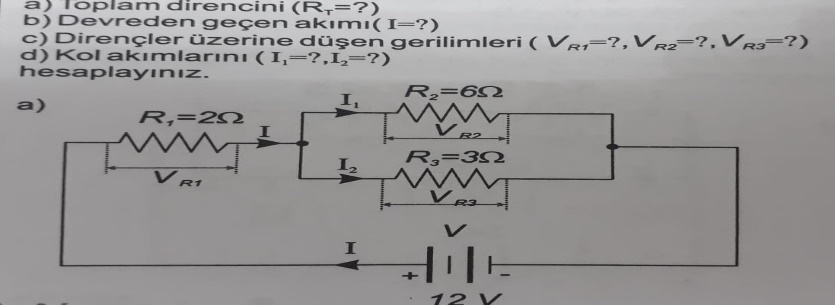 Not:Her 1-18 ekadar sorular 5 puan 19. Soru 10 puandır. 19. Sorunun şıkları 5 er puandır.Başarılar.    Şenol KUMSARAKSARAY 75.YIL MESLEKİ VE TEKNİK ANADOLU LİSESİ 2019-2020 EĞİTİM-ÖĞRETİM YILIELEKTRİK-ELEKTRONİK TEKNOLOJİSİ ALANI 10-ELK SINIFLARIELEKTRİK – ELEKTRONİK ESASLARI DERSİ 1.DÖNEM 2.YAZILI DEĞERLENDİRME SINAVICEVAP ANAHTARIModül : 	1.Elektriğin Temel Esasları. Modül-2 Doğru Akım EsaslarıSORULAR1.S. Bir iletkenden geçen akım, iletkene uygulanan gerilimle doğru, iletkenin direnci ile ters orantılıdır. Tanımı aşağıdakilerden hangisidir?a) Ohm Kanunu 		b)Kirşofun Gerilimler Kanunu		c)Joule Kanunu		d)Kirşof un Akımlar Kanunu2.S.Kapalı bir elektrik devresinde devreye uygulanan gerilim, dirençler üzerine düşen gerilimlerin toplamına eşittir. Tanımı aşağıdakilerden hangisidir?a) Ohm Kanunu 		b)Kirşofun Gerilimler Kanunu		c)Joule Kanunu		d)Kirşof un Akımlar Kanunu3.S. Seri bağlı direnç devresinde aşağıdakilerden hangisi söylenemez?a)Dirençler üzerinde devre akımı dolaşır.				B) Dirençler üzerine düşen devre gerilimi birbirine eşittir.c)Dirençler üzerine düşen gerilimlerin toplamı uygulanan gerilime eşittir.	d)Dirençler arka arkaya bağlıdırlar.4. Bir elektrik devresinde devre gerilimi 12 volt devre direnci 4 ohm dur. Devre akımı aşağıdakilerden hangisidir?a)48 amper		b)3 Amper		c)16 amper	d)5 amper5. 12 ve 4 ohm luk iki direnç paralel bağlanmıştır. Eşdeğer direnç aşağıdakilerden hangisidir?a)1 ohm			b)2 ohm		c)16 ohm		d)4 ohm6.İki adet 10 ohm direnç seri bağlanmıştır. Toplam direnç aşağıdakilerden hangisidir?a)5ohm		b)9 ohm		c)20 ohm		d)15 ohm7.SAşağıdaki formüllerden  hangisi ohm kanununu içermez?a)V=I X R		b)I=V/R			c)R=V/I		d)I=R/V8.S.Aşağıdakilerden hangisi doğru akım kaynağı değildir?.aPil	b)Dinamo		c)Akü		d)Alternatör9.S. Bir düğüm noktasına gelen akımların toplamı o düğüm noktasını terk eden akımların toplamına eşittir. Tanımı aşağıdakilerden hangisidir?a) Ohm Kanunu 		b)Kirşofun Gerilimler Kanunu		c)Joule Kanunu		d)Kirşof un Akımlar Kanunu10.S.Serbest elektron sayısı 4 olan maddelere ………………………… denir.a)İletken		b)yarıiletken 		c)yalıtkan 		d)proton11.S.Serbest elektron sayısı 5 ve daha fazla olan maddelere ………………… denir.a)İletken		b)yarıiletken 		c)yalıtkan 		d)proton12.S.Zaman göre yönü ve şiddeti değişmeyen akıma ………………… denir.a)doğru akım		b)alternatif akım 	c)Elektrik Akımı 	d)değişen doğru akım13.S.Zamana görü yönü değişmeyen fakat değeri değişen akıma………………… denir.a)doğru akım		b)alternatif akım 	c)Elektrik Akımı 	d)değişen doğru akım14.S.Zaman göre yönü ve şiddeti değişen akıma ………………… denir.a)doğru akım		b)alternatif akım 	c)Elektrik Akımı 	d)değişen doğru akım15.S.………………… üretecin artı kutbundan eksi kutbuna doğru akar.a)doğru akım		b)alternatif akım 	c)Elektrik Akımı 	d)değişen doğru akım16.S.Aşağıdaki şarjlı pillerin şarj edilmesinde, hangisinde hafıza olayı yaşanmaz.a)Nikel Kadmium(Ni-Cd)	b)Nikel-Metal Hibrit(Ni-MH) 		c)Li-on 	 d)Volta17.S.Aşağıdaki pillerin hangisinin voltajı 3,7 volttura)Nikel Kadmium(Ni-Cd)	b)Nikel-Metal Hibrit(Ni-MH) 		c)Li-on  	d)Volta18.S.Aşağdaki pillerden hangisi ucuz ve enaz 1000 defa ömrüne sahip ve tamboşalmadan şarj edilmeleri kapasitelerini düşürür.a)Nikel Kadmium(Ni-Cd)	b)Nikel-Metal Hibrit(Ni-MH) 		c)Li-on  	d)Volta19.S. a)Rt=R1XR2/R1+R2 =18/9=2 ohmb)I=V/Rt= 12/4=3 AmperNot:Her 1-18 ekadar sorular 5 puan 19. Soru 10 puandır. 19. Sorunun şıkları 5 er puandır.Başarılar    Şenol KUMSAR